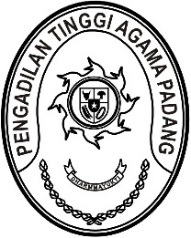 Nomor     	: W3-A//HM.00 /VIII/2023	25 Agustus 2023Lampiran	: tiga lembarPerihal	:	Undangan Pembinaan Teknis	   Secara VirtualYth.Wakil Ketua PTA PadangHakim Tinggi PTA PadangPanitera PTA PadangSekretaris PTA PadangAssalamu’alaikum Warahmatullahi Wabarakatuh.Menindaklanjuti surat Wakil Ketua Mahkamah Agung Bidang Yudisial Nomor 28/WKMA.Y/VIII/2023 tanggal 22 Agustus 2023 perihal Undangan Pembinaan Teknis Secara Virtual, dengan ini kami mengundang Saudara untuk mengikuti kegiatan tersebut, yang insyaAllah akan dilaksanakan pada:Hari/ Tanggal 	: Senin s.d. Selasa / 28 s.d. 29 Agustus 2023Pukul 			: Jadwal terlampirTempat		: Command Center Pengadilan Tinggi Agama PadangPakaian		: Batik lengan panjangDemikian untuk menjadi perhatian, kami ucapkan terima kasih.Wassalam,Ketua Pengadilan Tinggi Agama PadangDr. Drs. H. Pelmizar, M.H.I.